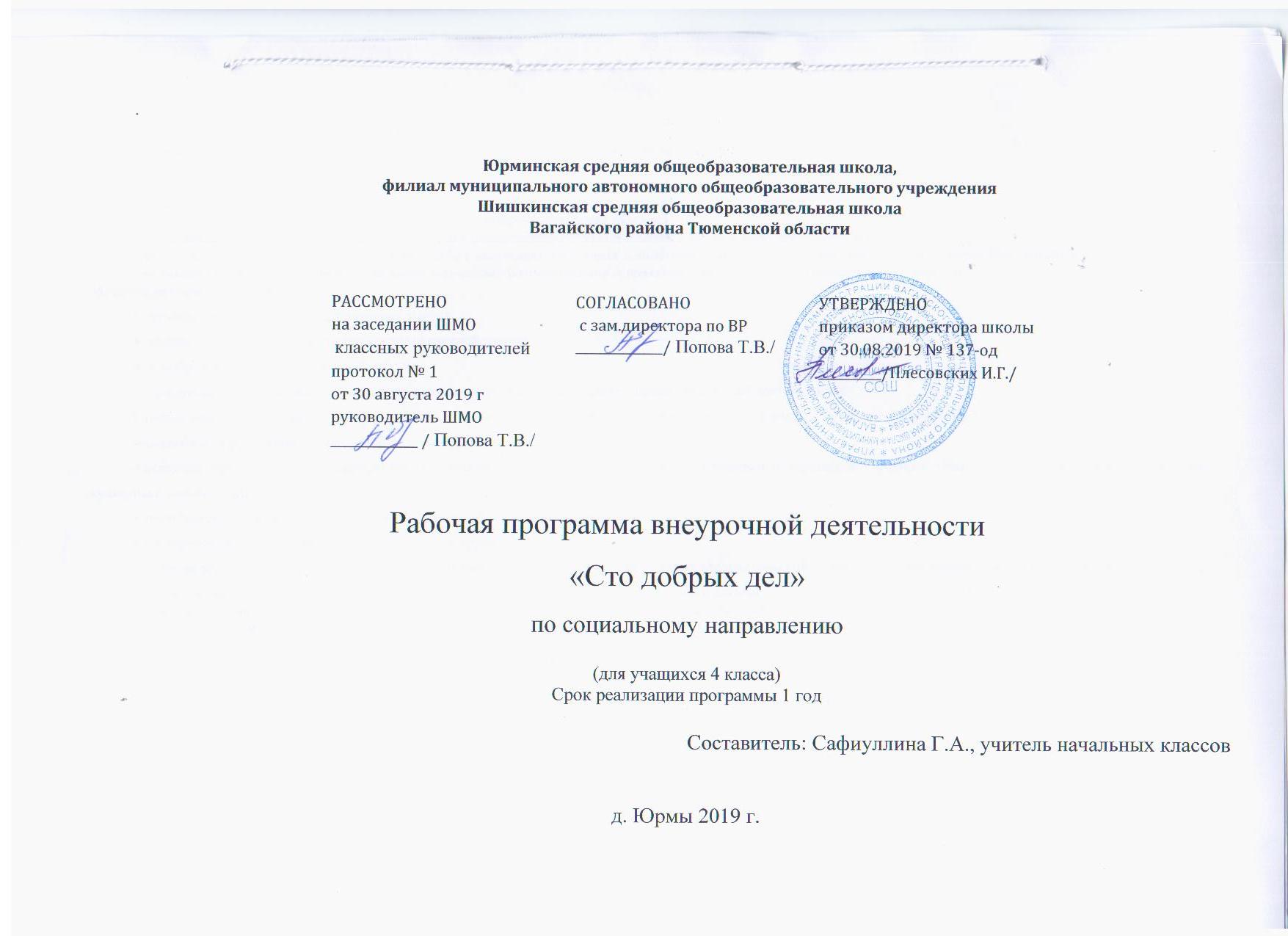 ПОЯСНИТЕЛЬНАЯ ЗАПИСКА Рабочая программа внеурочной деятельности по общеинтеллектуальному направлению кружка «В мире книг»   для обучающихся 1-4 классов составлена на основании  следующих нормативно-правовых документов: Федерального компонента государственного стандарта начального общего образования, утвержденного приказом Министерства  образования и науки Российской Федерации от 06.10.2009 г. № 373. Закона Российской Федерации «Об образовании». Статья 14. Общие требования к содержанию образования (п. 5); Статья 32. Компетенция и ответственность образовательного учреждения (пп. 2 (части 5,6,7,16,20,23), 3 (часть 2). Типового положения об общеобразовательном учреждении. Постановление правительства РФ от 19.03.2001 г. №196 с изменениями от 10.03.2009 г. №216 ст. 41. Федерального базисного учебного плана и примерного учебного плана для образовательных учреждений РФ, программы общего образования. Приказ Министерства образования Российской Федерации от 9 марта . № 1312 в редакции от 30.08.2010 г. № 889. Приказа о внесении изменений в ФГОС начального общего образования, утверждённый  Министерством образования и науки РФ от 06.10.2009 г. №373. Санитарных правил и норм (СанПин 2.42. – 2821 10). Плана внеурочной деятельности МАОУ Шишкинской ООШ.Программакружка «В мире книг» вводится за счет часов, отведенных на внеурочную деятельность. Рассчитана  на проведение 1 часа в неделю ,4 класс -34 часа в год.	 Кружок  «В мире книг» способствует расширению читательского пространства, реализации дифференцированного обучения и развитию индивидуальных возможностей каждого ребёнка, воспитанию ученика-читателя. Кружковое  занятие поможет решать задачи эмоционального, творческого, литературного, интеллектуального развития ребёнка, а также проблемы нравственно-этического воспитания, так как чтение для ребёнка – и труд, и творчество, и новые открытия, и  удовольствие и самовоспитание.Цель программы - расширять читательское пространство учащихся начальной школы посредством дифференцированного обучения и развития индивидуальных возможностей каждого ребёнка.Задачи:Создание на практике условий для развития читательских умений и интереса к чтению книг.Формирование личностных, коммуникативных, познавательных и регулятивных учебных умений.Расширение литературно-образовательного пространства учащихся начальных классов.Эмоциональное, творческое, литературное, интеллектуальное развитие ребёнка через чтение.Воспитание грамотного и заинтересованного читателя, знающего литературу своей страны и готового к восприятию культуры и литературы народов других стран.	  Преемственность кружка с основным курсом литературного чтения позволяет проводить системную работу по интеллектуальному развитию и обогащению читательского опыта младшего школьника. Программа способствует овладению детьми универсальными учебными действиями (познавательными, коммуникативными, регулятивными, личностными) и читательскими умениями. Общая характеристика кружкового занятия 	Кружок  «В мире книг» способствует расширению читательского пространства, реализации дифференцированного обучения и развитию индивидуальных возможностей каждого ребёнка, воспитанию ученика-читателя.Кружковые занятия помогут решать задачи эмоционального, творческого, литературного, интеллектуального развития ребёнка, а также проблемы нравственно-этического воспитания, так как чтение для ребёнка — и труд, и творчество, и новые открытия, и удовольствие, и самовоспитание.Ценностные ориентиры содержания кружка. Содержание программы кружка «В мире книг» создаёт возможность для воспитания грамотного и заинтересованного читателя, знающего литературу своей страны и готового к восприятию культуры и литературы народов других стран. Ученик-читатель овладевает основами самостоятельной читательской деятельности. В процессе общения с книгой развиваются память, внимание, воображение.   Программа кружка способствует созданию условий для использования полученных знаний и умений на уроках литературного чтения для самостоятельного чтения и работы с книгой. Содержание факультативных занятий поможет младшему школьнику общаться с детскими книгами: рассматривать, читать, получать необходимую информацию о книге как из её аппарата, так и из других изданий (справочных, энциклопедических).   В программу включены занятия библиографического характера, которые познакомят начинающего читателя с авторами детских книг, обогатят его читательский опыт и эрудицию.Личностные, метапредметные и предметные результаты освоения программы кружка.  В результате освоении программы кружка «В мире книг» формируются следующие предметные умения, соответствующие требованиям федерального государственного образовательного стандарта начального общего образования.Осознавать значимость чтения для личного развития;Формировать потребность в систематическом чтении;Использовать разные виды чтения (ознакомительное, изучающее, выборочное, поисковое);Уметь самостоятельно выбирать интересующую литературу;Пользоваться справочными источниками для понимания и получения дополнительной информации.Регулятивные умения:Уметь работать с книгой, пользуясь алгоритмом учебных действий;Уметь самостоятельно работать с учебным произведением;Уметь работать в парах и группах, участвовать в проектной деятельности, литературных играх;Уметь определять свою роль в общей работе и оценивать свои результаты.Познавательные учебные умения: Прогнозировать содержание книги до чтения, используя информацию из аппарата книги;Отбирать книги по теме, жанру и авторской принадлежности;Ориентироваться в мире книг (работа с каталогом, с открытым библиотечным фондом);Составлять краткие аннотации к прочитанным книгам;Пользоваться словарями, справочниками, энциклопедиями.Коммуникативные учебные умения:Участвовать в беседе о прочитанной книге, выражать своё мнение и аргументировать свою точку зрения;Оценивать поведение героев с точки зрения морали, формировать свою этическую позицию;Высказывать своё суждение об оформлении и структуре книги;Участвовать в конкурсах чтецов и рассказчиков;Соблюдать правила общения и поведения в школе, библиотеке, дома.Формы и средства контроляЭффективность реализации программы отслеживается по результатам следующих показателей:1. Проверка техники чтения.2. Проверка читательского кругозора.3. Анкетирование по выявлению мотивации чтения.Форма подведения итогов реализации программы— работать с книгой-сборником басен И. Крылова;— сравнивать басни по структуре и сюжету;— выделять книги-произведения и книги-сборники из группы предложенных книг или открытого библиотечного фонда;— собирать информацию для библиографической справки об авторе;— составлять таблицу жанров произведений писателя;— выполнять поисковую работу по проекту;— презентовать результаты проектной деятельности и любимую книгу;— готовитьотзыв о книге и обсуждать разные точки зрения;— находить по каталогу нужную книгу;— заполнять каталожную карточку на выбранную книгу;— писать отзыв о книге или героях книги;— пользоваться библиографическим справочником;— рассматривать и читать детские газеты и журналы;— находить нужную информацию в газетах и журналах;— собирать информацию для проекта «История детской газеты илижурнала»;— готовить материал для классной и школьной газеты;— пользоваться электронными газетами и журналамиСодержание программы  4 класс (34 ч)	Страницы старины седой (4 ч)Былины, былинщики. Былинные богатыри. «Былина о Святогоре»в стихотворной форме и прозаической форме. Выставка книг.Библиотечный урок. История книги. Рукописные книги.Книги Древней Руси. Библиотека Ярослава Мудрого. НаставленияЯрослава Мудрого.Первая печатная книга на Руси. Первопечатник Иван Фёдоров.Библия на русском языке. Библейские предания: «Суд Соломона»,«Блудный сын».Экскурсия в сельскую библиотеку.	Крупицы народной мудрости (4 ч)Сборники произведений фольклора.Героические песни о Родине. Песня-слава «Русская земля».Героические песни о героях России: «Кузьма Минин и Дмитрий Пожарский во главе ополчения», «Суворов приказывает армии переплыть море».Сбор дополнительной информации о героях России и оформление стенда с собранными материалами.Книга С. Алексеева «Рассказы о Суворове и русских солдатах» в разных изданиях. Справочный материал об А.В. Суворове (справочники, энциклопедии).Проект «Русь великая в пословицах и поговорках»: отбор пословицпо теме, объяснение скрытого смысла, оформление рукописной книги«Русь великая в пословицах и поговорках».Сбор дополнительной информации о героях России, оформление стенда с собранными материалами, презентация стендов и книг.	Мифы народов мира (2 ч)Книги с мифами народов мира: древнерусские, древнегреческие, китайские и т. д. Выставка книг.Работа с системным каталогом.Читальный зал. Древнекитайский миф «Подвиги стрелка И».Конкурс-кроссворд «Мифологические герои».	Русские писатели-сказочники (3 ч)Библиотека сказок. Книги со сказками А.С. Пушкина, В. Жуковского,М. Лермонтова, П. Ершова, В. Гаршина. Фольклорные корни сказок.Час читателя. Сказка сказок П.П. Ершова «Конёк-Горбунок».Поиск: исторические корни литературных (авторских) произведений(летопись «Вещий Олег» из «Повести временных лет» и стихотворениеА.С. Пушкина «Песнь о вещем Олеге»).Библиографические справочники. Библиографические справки о писателях-сказочниках (проектная деятельность).	«Книги, книги, книги…» (4 ч)Библиотечный урок. Храм книги. Библиотека. Первые библиотеки.Правила пользования библиотекой. Экскурсия в детскую библиотеку.Книга. Элементы книги. Справочный аппарат. Классификация книгпо структуре, изданиям, авторам (работа в группах).Книги учебные, художественные, научно-популярные, справочникии энциклопедии. Структура энциклопедии и книги-справочника.Книги-сборники «Басни И. Крылова», «Легенды и сказы», «Сказкинародов мира», «Стихи русских поэтов».Проект «Русские баснописцы»: сбор материала, чтение басен, баснис «бродячими» сюжетами.	Книги о детях и для детей (3 ч)Дети — герои книг Н. Гарина-Михайловского, К. Станюковича,Х.К. Андерсена, Марка Твена, В. Гюго, А. Гайдара, Е. Ильиной и др. Выставка книг.Фантастика и приключения. Поиск книг по каталогу, составлениесписка.Читальный зал. Книги А. Рыбакова, В. Крапивина, К. Булычёва,А. Волкова. Конкурс-кроссворд «Писатели-фантасты».Аннотация к книге А. Волкова «Волшебник Изумрудного города».	Словари, справочники, энциклопедии (3 ч)«Хранители слов» — словари: орфографический, толковый, словарьсинонимов, этимологический. Выставка словарей. Игра-конкурс «Объясни слово».Справочники и энциклопедии. Детская энциклопедия «Что такое?Кто такой?».Игра «100 вопросов Почемучек»: составление вопросов и нахождение ответов в книгах-справочниках.	Родные поэты (3 ч)Книги-сборники русских поэтов о родной природе. Структура книги.Чтение и слушание стихотворений о Родине А.С. Пушкина,М.Ю. Лермонтова, И. Никитина, С. Есенина, Н. Рубцова, И. Бунина.Конкурс чтецов «Стихи о Родине».	Писатели о писателях. Очерки и воспоминания (4 ч)Книги-сборники «Очерки и воспоминания». Очерки о природе,людях, событиях.Очерки С. Михалкова «Слово о Крылове», К. Чуковского «НиколайАлексеевич Некрасов»: чтение, выбор информации, определение жанраитемы.Воспоминания Л.Н. Толстого, А. Куприна «Воспоминания обА.П. Чехове».Творческая работа: очерк о своеё деревне, о своём классе, о любимойкниге.	Мир книг (4 ч)Типы и виды книг: поисковая работа в библиотеке.Книги о животных. Э. Сетон-Томпсона «Герои-животные». ОчеркВ. Пескова «В гостях у Сетон-Томпсона».Час читателя: знакомство с книгой В. Бульванкера «От кота до кита».Литературная игра «Тайны учебной книги».Периодические печатные издания для детей: детские газеты и журналы.Календарно-тематическое  планированиеУниверсальные учебные действия:— составлять выставку книг по теме, авторской принадлежности, жанрам, типам и видам;— различать виды и типы книг;— писать очерк о своей деревне, о своём классе, о любимой книге;— знать структуру книги и её элементы, справочный аппарат;— пользоваться библиотекой и выполнять правила работы в библиотеке;— писать аннотацию или отзыв на прочитанную книгу;— пользоваться библиографическим справочником или энциклопедией для получения информации о писателе;— составлять каталожную карточку на прочитанную книгу;— задавать вопросы и находить ответы в словарях и справочниках;—выполнять роль библиотекаря — выдавать книги и заполнять формуляры;— собирать, систематизировать и оформлять материал для презентации (выставки, стенды, электронные версии, живой журнал, кон-курсы и т. д.);— работать с детскими газетами и журналами.Литература для учителяСборник программ внеурочной деятельности: 1–4 классы / под ред. Н.Ф. Виноградовой. — М. :Вентана-Граф, 2011. Учебное издание  Сборник программ внеурочной деятельности Редактор М.В. КиселёваЛитература для ученика№п/пНазвания темы занятия Кол-во час.    Дата проведения    Дата проведения№п/пНазвания темы занятия Кол-во час.   по плануфакт1Страницы старины седой (4 ч)1Былины, былинщики. Былинные богатыри. Выставка книг.12Библиотечный урок. История книги. Рукописные книги.13Первая печатная книга на Руси. Первопечатник Иван Фёдоров.14Экскурсия в сельскую библиотеку.12Крупицы народной мудрости (4 ч)5Сборники произведений фольклора.  Героические песни о Родине.16Книга С. Алексеева «Рассказы о Суворове и русских солдатах» в разных изданиях.17Проект «Русь великая в пословицах и поговорках».18Оформление стенда с собранными материалами о героях России.13Мифы народов мира (2 ч)9Книги с мифами народов мира: древнерусские, древнегреческие, китайские и т. д.110Конкурс-кроссворд «Мифологические герои».14Русские писатели-сказочники (3 ч)11Библиотека сказок.112Час читателя. Сказка сказок П.П. Ершова «Конёк-Горбунок».113Проект « Библиографические справки о писателях-сказочниках».15«Книги, книги, книги…» (4 ч)14Библиотечный урок.115Экскурсия в школьную библиотеку.116Книги учебные, художественные, научно-популярные, справочники и энциклопедии.117Проект «Русские баснописцы».16Книги о детях и для детей (3 ч)18Дети — герои книг. Выставка книг.119Фантастика и приключения.120Конкурс-кроссворд «Писатели-фантасты».17Словари, справочники, энциклопедии (3 ч)21«Хранители слов» — словари. Выставка словарей. Игра-конкурс «Объясни слово».122Справочники и энциклопедии. Детская энциклопедия «Что такое? Кто такой?».123Игра «100 вопросов Почемучек».18Родные поэты (3 ч)24Книги-сборники русских поэтов о родной природе.      125Чтение и слушание стихотворений о Родине русских и местных поэтов.126Конкурс чтецов «Стихи о Родине».19Писатели о писателях. Очерки и воспоминания (4 ч)27Книги-сборники «Очерки и воспоминания». Очерки о природе, людях, событиях.128Очерки писателей о писателях: чтение, выбор информации, определение жанра и темы.129Воспоминания Л.Н. Толстого, А. Куприна «Воспоминания об А.П. Чехове».130Творческая работа: очерк о своей деревне, о своём классе, о любимой книге.      110Мир книг (4 ч)31Типы и виды книг: поисковая работа в библиотеке.132Книги о животных. Э. Сетон-Томпсона «Герои-животные».133Литературная игра «Тайны учебной книги».134Периодические печатные издания для детей: детские газеты и журналы. Задания на лето.1Русская литература 19 - начала 20 вв.
Толстой Л. Рассказы и были; 
Пушкин А. Стихи и сказки; 
Ершов П. Конек-горбунок; 
Крылов И. Басни.Русская литература 20 века
Куприн А. «Слон», «Сапсан», «Барбос и Жулька»; 
Волков А. «Волшебник Изумрудного города» и др. сказки;
Александрова Т. «Домовёнок Кузька»; 
Гераскина Л. «В стране невыученных уроков»; 
Житков Б. «Рассказы о животных»;  
Прокофьева С. «Приключения желтого чемоданчика»; 
Успенский Э. «Дядя Фёдор, пёс и кот»;  
Пивоварова И. «Рассказы Люси Синицыной»;
Драгунский В. Рассказы; 
Давыдычев Л. «Страдания  второгодника Ивана Семенова»; 
Алексеев С. «Рассказы из русской истории»;
Дуров В. «Мои звери»

Зарубежная литература
Харрис Д. «Сказки дядюшки Римуса»; 
Свифт Д. «Путешествия Гулливера»; 
Распе Э. «Приключения барона Мюнхгаузена»; 
Родари Д. «Путешествие «Голубой стрелы»; 
Киплинг Р. «Сказки»;  
Лагерлеф С. «Путешествие Нильса с дикими гусями». 